Подборка концертов, посвященная Году  
культурного наследия народов РоссииГосударственный академический
ансамбль народного танца
имени Файзи Гаскарова Республики Башкортостан28 февраля 2022Концертный зал имени П. И. ЧайковскогоВидеозапись концерта
https://meloman.ru/concert/kzch-2022-02-28/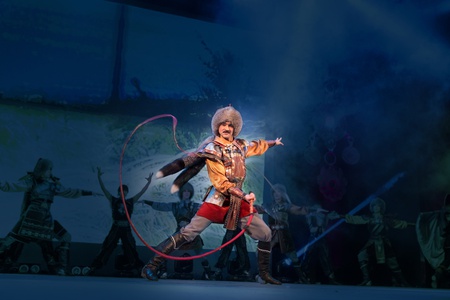 Государственный академический ансамбль народного танца имени Файзи Гаскарова
Республики БашкортостанГосударственный академический
хореографический ансамбль «Берёзка»
имени Н. С. Надеждиной27 мая 2022Концертный зал имени П. И. ЧайковскогоВидеозапись концерта
https://meloman.ru/concert/kzch-2022-05-27-1/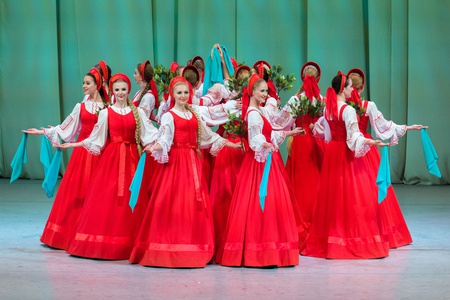 Государственный академический
хореографический ансамбль «Берёзка»
имени Н. С. НадеждинойДомашний сезон.
Государственный академический
ансамбль народного танца
имени Игоря Моисеева19 апреля 2020Концертный зал имени П. И. ЧайковскогоВидеозапись концертаhttps://meloman.ru/concert/gosudarstvennyj-akademicheskijbransambl-narodnogo-tancabrimeni-igorya-moiseeva-2-2-2-158586179305/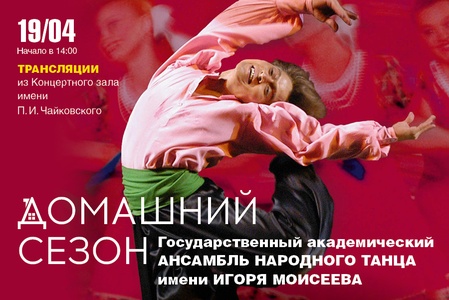 Государственный академический
ансамбль народного танца
имени Игоря МоисееваГосударственный театр танца
«Казаки России»5 февраля 2019Концертный зал имени П. И. ЧайковскогоВидеозапись концертаhttps://meloman.ru/concert/gosudarstvennyj-teatr-tanca-kazaki-rossii-2019-02-05/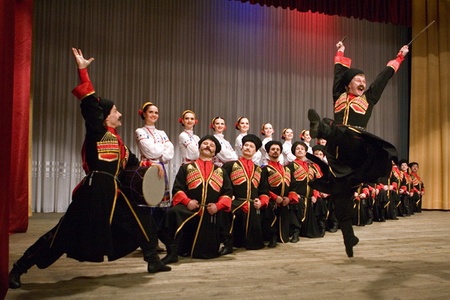 Государственный театр танца
«Казаки России»Лучшее за 111 лет.
Государственный академический
русский народный хор
имени М.Е.Пятницкого3 марта 2022Концертный зал имени П. И. ЧайковскогоВидеозапись концерта
https://meloman.ru/concert/kzch-2022-03-03/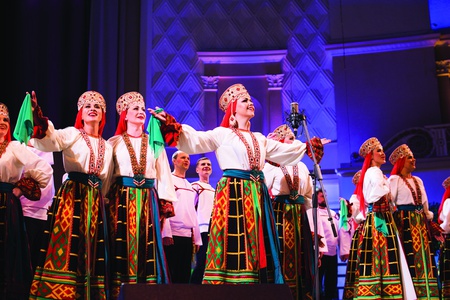 Государственный академический
русский народный хор
имени М.Е.Пятницкого